BẢNG BÁO GIÁNgày: .. /…/ 20…Số: LTN220303 /DLHCM/01Công Ty TNHH Thương Mại Dịch Vụ Kỹ Thuật VIỆT NGUYỄN (www.vietnguyenco.vn) xin trân trọng gởi đến Quý khách hàng bảng báo giá các thiết bị như sau:+++ CƠ CHẾ HỖ TRỢ KỸ THUẬT VỚI CÁC THIẾT BỊ: GC/ GCMS/GCMSMS/ HPLC/ AMINOACID/ TOC/ AAS/ ICP/ IC/ Sắc ký điều chế/ Phân tích Hg…:Bảo hành 12 tháng (định kỳ bảo trì 06 tháng/ lần trong giai đoạn bảo hành);Bảo trì miền phí 12 tháng sau khi hết hạn bảo hành (định kỳ bảo trì 06 tháng/ lần);Hiệu chuẩn miễn phí 2 lần trong giai đoạn bảo hành/ bảo trì bởi công ty vietCALIB® (www.vietcalib.vn) / thực hiện kết hợp với giai đoạn bảo trì định kỳ miễn phí;                ĐIỀU KIỆN THƯƠNG MẠI:Giá trên đã bao gồm tiền hàng, thuế nhập khẩu, thuế VAT, chi phí vận chuyển, bàn giao, lắp đặt, hướng dẫn sử dụng, bảo hành, bảo trì.CHƯA BAO GỒM chi phí HIỆU CHUẨN (Hổ trợ giá gốc bởi đơn vị vietCALIB® khi mua hàng từ Việt Nguyễn – Liên hệ: 1900 066870 – email: info@vietcalib.vn)Tiêu chuẩn và chất lượng: Thiết bị mới 100% , nguyên đai, nguyên kiện – theo đúng tiêu chuẩn của nhà sản xuất.Giao hàng và cung cấp dịch vụ:2.1. Thời gian giao hàng: Hàng có sẵn: Giao hàng trong vòng 03 ngày kể từ ngày ký hợp đồng hoặc xác nhận đặt hàng và bên bán nhận đủ tiền thanh toán đợt 1.	Hàng không có sẵn: Giao hàng trong vòng 08-10 tuần kể từ ngày ký hợp đồng hoặc xác nhận đặt hàng và bên bán nhận đủ tiền thanh toán đợt 1.					2.2. Địa điểm giao hàng: Phòng thí nghiệm của chủ đầu tư.				2.3. Lắp đặt, đào tạo sử dụng: Tại địa điểm đã nêu của mục 2.2 (Phòng thí nghiệm đáp ứng điều kiện lắp đặt của nhà sản xuất và người sử dụng thiết bị có chuyên môn phù hợp).			3. Dịch vụ sau bán hàng:					3.1. Bảo hành:  Thời gian bảo hành 12 tháng kể từ ngày bàn giao nghiệm thu (nhưng không quá 13 tháng kể từ ngày thông báo giao hàng).	Chế độ bảo hành không áp dụng đối với những lỗi do người sử dụng gây ra, phụ kiện, đồ thuỷ tinh, vật tư tiêu hao…Trung tâm Bảo hành: | Mail: service@vietnguyenco.vn – Hotline: 0888. 663300Tại HCM: Số N36,  Đường số 11 - Tân Thới Nhất 17, Khu phố 4,  Phường Tân Thới Nhất, Quận 12 Tại HN: Tầng 1 – toà nhà Intracom , Số 33 Cầu Diễn, P. Phúc Diễn, Q. Bắc Từ Liêm Tại Đà Nẵng: Số 10 Lỗ Giáng 05, P. Hoà Xuân, Q. Cẩm Lệ	Tại Cần Thơ: Số 275 Xuân Thuỷ, KDC Hồng Phát, P. An Bình, Q. Ninh Kiều 3.2. Địa điểm bảo hành: Tại địa điểm đã nêu của mục 2.2					3.3. Bảo trì: Theo tiêu chuẩn/khuyến cáo của hãng sản xuất, thực hiện tại địa điểm đã nêu của mục 2.2					4. Thanh toán:					4.1. Hình thức thanh toán: Chuyển khoản theo tỷ giá bán ra của Ngân hàng Ngoại Thương tại thời điểm thanh toán. 					4.2. Tiến độ thanh toán: Thanh toán theo thỏa thuận; cụ thể:					01 đợt: Thanh toán 100% giá trị hợp đồng trong vòng 07 ngày kể từ ngày ký  hợp đồng và trước khi giao hàngĐợt 1: 50% giá trị hợp đồng trong vòng 07 ngày kể từ ngày ký  hợp đồng hoặc xác nhận đặt hàngĐợt 2: 50% giá trị hợp đồng còn lại trong vòng 07 ngày, kể từ ngày thông báo giao hàng và trước khi giao hàngĐợt 2: 50% giá trị hợp đồng còn lại trong vòng 07 ngày, kể từ ngày giao hàng, nghiệm thu thanh lý và xuất hóa đơn tài chính hợp lệ				4.3. Tài khoản thanh toán: 		Số tài khoản thụ hưởng: 041 0101 0022 700Tại: Ngân hàng TMCP Hàng hải (Maritime Bank) chi nhánh TP. Hồ Chí MinhĐơn vị thụ hưởng: Công ty TNHH Thương Mại Dịch Vụ Kỹ Thuật Việt NguyễnMST: 0 3 1 1 1 4 6 2 3 3 5         5.   Thời hạn báo giá: Phiếu báo giá có giá trị trong vòng 20 ngày kể từ ngày ghi trên.Kính gửi Anh/ Chị/ Phòng ban – bộ phậnQUÝ CÔNG TY (Thông tin công ty/ Đơn vị)Địa chỉ:Tel: Email: Dự án: STTMã/ Code TÊN THIẾT BỊ/ ĐẶC TÍNH KỸ THUẬTSLĐVTĐƠN GIÁ(VNĐ)THÀNH TIỀN(VNĐ)1ES 225SM-DRCân phân tích bán vi lượng 0.01mg/ 0.1g (102/225g)Model: ES 225SM-DRHãng sản xuất: PRECISA – Thụy SỹXuất xứ: Thụy Sỹ1. Tính năng kỹ thuật:Kính chắn gió tròn dựa thiết kế vận hành bằng các đòn bẩy nhỏ ở hai bên.Tự động hiệu chuẩn nội bộ (Hệ thống tự hiệu chuẩn - SCS) theo tiêu chuẩn có thể được kích hoạt tự động hoặc thủ công bằng cách nhấn phím Tare liên tụcGiao diện người dùng đồ họa lớn cho phép dễ dàng kiểm tra trực quan hoạt động số dư, dung lượng, người dùng đăng nhập, v.v.04 phím mềm có thể lập trình để dễ dàng truy cập vào các phương pháp, ứng dụng hoặc chức năng người dùng định trướcCác mô-đun có các cổng cắm dễ dàng kết nối với các tùy chọn như Bluetooth, LAN, không dây có sẵn theo tiêu chuẩnKích thước nhỏ gọn, nhỏ gọn với tất cả các mô-đun điện tử được đặt trong hộp cân bằngBong bóng cân bằng nằm ở phía trước của cân để cho phép xác minh nhanh chóng và dễ dàng rằng mức cân bằng trên băng ghế dự bịKhả năng tương thích GLP / GMP với các tính năng như chức năng đăng nhập / quản trị của người dùng, v.v. được kích hoạt thông qua hệ thống menuĐược cung cấp đầy đủ nắp che bụi theo tiêu chuẩn để bảo vệ màn hình và phím khỏi bụi, dầu mỡ và các chất bẩn bên ngoài khác.Các ứng dụng:Đơn vị cân: g, mg, ozt, lb, tael,…Cân %, đếm, cân động vật, cân bằng động (DDW)Xác định tỷ trọng.Tự động kiểm tra khả năng lặp lại.2. Thông số kỹ thuật:Khả năng cân: 102 g / 225 gĐộ đọc: 0.01 mg / 0.1 mgĐộ lặp lại: 0.02 mg ≤ 40 g; 0.05 mg > 40 mgKích thước đĩa cân: Ø 80 mmClass / ℮: 	I / 1 mgThời gian phản hồi: 10 giây/ 3 giâyĐộ nhạy trôi (10–30°C) 1.5 ppm / °CTrọng lượng: 6.6 kgCung cấp bao gồm:Cân phân tích bán vi lượng 0.01mg/ 0.1g (102/225g) kèm các phụ kiện tiêu chuẩn.Tài liệu hướng dẫn sử dụng tiếng Anh + tiếng Việt01BộLiên hệ để biết giá7ES 125SMCân phân tích 05 số lẻ 125 gramModel: ES 125SMNhà sản xuất: Precisa – Thụy SĩXuất xứ: Thụy SỹTính năng kỹ thuậtCân 5 số lẻ ES 125SM Precisa với màn hình điều khiển cảm ứng dễ dàng đăng nhập các ký tự, với độ chính xác cao, tính năng hiệu xuất độc đáo, giao diện thân thiện với người sử dụng, là thiết bị lý tưởng trong lĩnh vực thí nghiệm, sản xuất, nghiên cứu, giáo dục…Cân phân tích với màn hình LCD nền sáng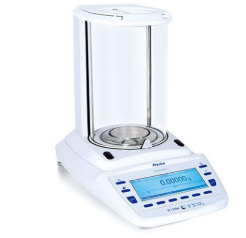 Chức năng chuẩn nội SCSCổng kết nối RS232 cho PC/ máy in; cổng USB (lựa chọn thêm: USB host, bluetooth, wireless….)Chức năng bảo vệ thiết bị với mật khẩu và bảo mật cơ họcChức năng cân trực tiếp và cân tham chiếu (thủ công)Chức năng Clock (in GLP/GMP, auto-cal….)Các đơn vị đo: g, mg, ozt, lb, tael…Chức năng cân %; đếm mẫu Piece counting; cân động vật…Các ngôn ngữ: English, French, German, Russian, SpanishPhạm vị Tare: 100% SubtractiveNguồn cấp: AC/DC adapter 100 – 240 VAC input, output 12 VDCCân được thiết bị với cấu trúc khối nhôm đúcKết nối chuẩn: RS 232, USBLựa chọn thêm: Bluetooth, Wi-Fi, EthernetThông số kỹ thuậtChức năng tự động hiệu chuẩn SCSKhả năng cân: 125 gĐộ đọc: 0.01 mg (0.00001 g)Khả năng cân tối thiểu: 0.00020 gĐộ lặp lại (Std. Dev.): 0.02 mg ≤ 40g / 0.05 mg ≥ 40 gĐộ tuyến tính: 0.03 mgTrôi độ nhạy sensitivity drift: (10…30°C) 1.5 ppm / °CThời gian ổn định: < 8giâyNhiệt độ môi trường vận hành: 10°C đến 30°C tại 85% RH không đọng sươngMôi trường tối ưu cho hiệu chuẩn tự động: 0°C đến 40°C tại 70% RH không đọng sươngCác đơn vị đo: g, mg, GN, dwt, oz t, oz, ct, C.M., tLH, tLM, tLT, mo, t, BhtCác ngôn ngữ: English, French, German, Russian, SpanishPhạm vị Tare: 100% SubtractiveNguồn cấp: AC/DC adapter 100 – 240 VAC input, output 12 VDCCân được thiết bị với cấu trúc khối nhôm đúcHiển thị: màn hình hiển thị LCDKích thước đĩa cân: 80 mmKích thước bên trong buồng cân: (Diam x H) 5.5 X 9.1 in / 140 x 230 mmKích thước cân (W x D x H): 9.5 x 14.2 x 13.6 inches / 240 x 360 x 345 mmKết nối chuẩn: RS 232, USBLựa chọn thêm: Bluetooth, Wi-Fi, EthernetKhối lượng: 6.6 kgCung cấp bao gồm:Cân phân tích bán vi lượng 0.01mg (125g)Dây cáp nguồnTài liệu hướng dẫn sử dụng tiếng Anh + tiếng Việt01BộLiên hệ để biết giáMọi thông tin xin liên hệ:Nguyễn Hoàng Long (Mr.)H/p: 0932 664422Tel: (028). 66 570570 – (024).32 009276 Fax: (028). 35 951053Mail: long@vietnguyencov.vn          longvietnguyenco@gmail.comCÔNG TY TNHH TMDV KT VIỆT NGUYỄNGIÁM ĐỐC ĐIỀU HÀNH NGUYỄN HOÀNG LONG